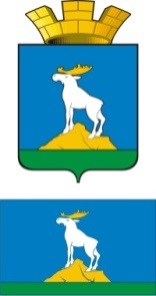 ГЛАВА  НИЖНЕСЕРГИНСКОГО ГОРОДСКОГО ПОСЕЛЕНИЯПОСТАНОВЛЕНИЕ23.10.2017 г.               № 501г. Нижние Серги О внесении изменений в муниципальную программу «Предоставление региональной поддержки молодым семьям на улучшение жилищных условий на территории Нижнесергинского городского поселения до 2020 года», утвержденную постановлением главы Нижнесергинского городского поселения от 03.10.2016 № 471Руководствуясь Постановлением Правительства Свердловской области от 31.05.2017 № 402-ПП «О распределении субсидий из областного бюджета местным бюджетам, предоставление которых предусмотрено государственной программой «Развитие физической культуры, спорта и молодежной политики в Свердловской области до 2024 года», между муниципальными образованиями, расположенными на территории Свердловской области, в 2017 году» (с изменениями от 12.10.2017 № 764-ПП), Уставом Нижнесергинского городского поселения, в связи с изменением финансирования муниципальной программы «Предоставление региональной поддержки молодым семьям на улучшение жилищных условий на территории Нижнесергинского городского поселения до 2020 года», утвержденной постановлением   главы  Нижнесергинского  городского  поселения  от 03.10.2016  № 471 «Об утверждении муниципальной программы «Предоставление региональной поддержки молодым семьям на улучшение жилищных условий на территории Нижнесергинского городского поселения до 2020 года»,ПОСТАНОВЛЯЮ:1. Внести изменения в муниципальную программу «Предоставление региональной поддержки молодым семьям на улучшение жилищных условий на территории Нижнесергинского городского поселения до 2020 года», утвержденную постановлением  главы  Нижнесергинского  городского  поселения  от 03.10.2016 № 471 «Об утверждении муниципальной программы «Предоставление региональной поддержки молодым семьям на улучшение жилищных условий на территории Нижнесергинского городского поселения до 2020 года», изложив её в новой редакции (прилагается).2. Опубликовать настоящее постановление путем размещения полного текста на официальном сайте Нижнесергинского городского поселения в сети Интернет. 3. Контроль исполнения настоящего постановления возложить на заместителя главы администрации Нижнесергинского городского поселения Н. А. Титову.Глава Нижнесергинского городского поселения                                                                           А.М. Чекасин